FULL COAT SYSTEMS ON STEELWORK – 30 YEAR DESIGN LIFE (Clause 6.8.1)Preliminary Cleaning:All surface contamination shall be removed by specified methods prior to surface preparation.Surface Preparation:The cleaned surface shall be dry abrasive blast cleaned with clean fresh garnet to a minimum of Class 2½ finish in accordance with AS 1627.4 with a surface profile of Rz 50-70 µm when measured using replicate tape in accordance with AS 3894.5.The above shall be read in conjunction with Clause 6 of the MRTS85A.1 specification.General notes and comments: Chloride ion (salts) levels on the surface shall be tested immediately prior to coating application and shall not exceed 40 mg/m² when tested in accordance with AS 3894.6. The cleaned surface shall be completely free of surface contaminants, with no visible surface moisture, and shall be painted within 4 hours and before flash rusting exceeds “medium”. All edges shall have a minimum radius of 2 mm. All welds, bolts, rivets, holes and sharp edges shall be stripe coated by brush before the first coat. Compromising the preliminary cleaning and surface preparation may result in less than expected performance and even coating failure in extreme cases.RECOAT ON ZINGA LIQUID GALVANIZING – 30 YEAR DESIGN LIFE (Clause 6.8.2)Preliminary Cleaning:All surface contamination shall be removed by specified methods prior to surface preparation.Surface Preparation to Spot Repairs where Corrosion is Present:The cleaned surface of spot repair areas shall be dry abrasive blast cleaned with clean fresh garnet to a minimum of Class 2½ finish in accordance with AS 1627.4 with a surface profile of Rz 50-70 µm when measured using replicate tape in accordance with AS 3894.5. An MBX Bristle Blaster may be used to substitute abrasive blasting.The above shall be read in conjunction with Clause 6 of the MRTS85A.1 specification.General notes and comments: Chloride ion (salts) levels on the surface shall be tested immediately prior to coating application and shall not exceed 40 mg/m² when tested in accordance with AS 3894.6. The cleaned surface shall be completely free of surface contaminants, with no visible surface moisture, and shall be painted within 4 hours and before flash rusting exceeds “medium”. All edges shall have a minimum radius of 2 mm. All welds, bolts, rivets, holes and sharp edges shall be stripe coated by brush before the first coat. Compromising the preliminary cleaning and surface preparation may result in less than expected performance and even coating failure in extreme cases.Full Coat Systems On Steelwork – 15 Year Design Life (Clause 6.8.3)Preliminary Cleaning: All surface contamination shall be removed by specified methods prior to surface preparation.Surface Preparation:  The cleaned surface shall be dry abrasive blast cleaned with clean fresh garnet to a minimum of Class 2½ finish in accordance with AS 1627.4 with a surface profile of Rz 50-70 µm when measured using replicate tape in accordance with AS 3894.5.The above shall be read in conjunction with Clause 6 of the MRTS85A.1 specification.General notes and comments: Chloride ion (salts) levels on the surface shall be tested immediately prior to coating application and shall not exceed 40 mg/m² when tested in accordance with AS 3894.6. The cleaned bare steel surface shall be completely free of surface contaminants, with no visible surface moisture, and shall be painted within 4 hours and before flash rusting exceeds “medium”. All edges shall have a minimum radius of 2 mm. All welds, bolts, rivets, holes and sharp edges shall be stripe coated by brush before the first coat. The intermediate and finish coats shall be applied to a clean dry surface. Compromising the preliminary cleaning and surface preparation may result in less than expected performance and even coating failure in extreme cases.RECoat Systems On Steelwork – 15 Year Design Life (Clause 6.8.4)Preliminary Cleaning: All surface contamination shall be removed by specified methods prior to surface preparation.Surface Preparation:  The cleaned surface shall be dry abrasive blast cleaned with clean fresh garnet to a minimum of Class 2½ finish in accordance with AS 1627.4 with a surface profile of Rz 50-70 µm when measured using replicate tape in accordance with AS 3894.5.The above shall be read in conjunction with Clause 6 of the MRTS85A.1 specification.General notes and comments: Chloride ion (salts) levels on the surface shall be tested immediately prior to coating application and shall not exceed 40 mg/m² when tested in accordance with AS 3894.6. The cleaned bare steel surface shall be completely free of surface contaminants, with no visible surface moisture, and shall be painted within 4 hours and before flash rusting exceeds “medium”. All edges shall have a minimum radius of 2 mm. All welds, bolts, rivets, holes and sharp edges shall be stripe coated by brush before the first coat. The intermediate and finish coats shall be applied to a clean dry surface.  Compromising the preliminary cleaning and surface preparation may result in less than expected performance and even coating failure in extreme cases.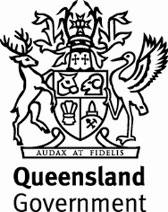 Annexure MRTS85A.1Annexure MRTS85A.1Annexure MRTS85A.1Repainting Existing Steel Bridges
and New Steel Bridges Zinc Metal SystemsRepainting Existing Steel Bridges
and New Steel Bridges Zinc Metal SystemsRepainting Existing Steel Bridges
and New Steel Bridges Zinc Metal SystemsSpecific Contract RequirementsSpecific Contract RequirementsSpecific Contract RequirementsContract NumberContract NumberNote:Clause references within brackets in this Annexure refer to Clauses in the parent Technical Specification MRTS85A unless otherwise noted.Clause references within brackets in this Annexure refer to Clauses in the parent Technical Specification MRTS85A unless otherwise noted.Clause references within brackets in this Annexure refer to Clauses in the parent Technical Specification MRTS85A unless otherwise noted.Scope of Work (Clause 6.1)	The scope of the work to be undertaken under the Contract is as follows.Scope of Work (Clause 6.1)	The scope of the work to be undertaken under the Contract is as follows.Location of Waste (Clause 8.3)	The waste storage site for red lead shall be as follows.Location of Waste (Clause 8.3)	The waste storage site for red lead shall be as follows.Supplementary Requirements (Clause 12)	The following supplementary requirements shall apply.Supplementary Requirements (Clause 12)	The following supplementary requirements shall apply.COATING SYSTEM:Single pack zinc rich coating systemRef: ISO 12944.6: C5I-High and C5M-HighAPPLICATION METHODFULLORSPOTCOATNO. OF PACKS & RATIOFILM  THICKNESS µm(Microns)FILM  THICKNESS µm(Microns)WEIGHT SOLIDSVOLUMESOLIDS%INDICATIVE COVERAGE @ GIVEN DFTTHINNER TYPESTHINNER TYPESINDICATIVE POT LIFE AT 25ºC (HOURS)INDICATIVE RECOAT TIME@ 25º CINDICATIVE RECOAT TIME@ 25º CCOATING SYSTEM:Single pack zinc rich coating systemRef: ISO 12944.6: C5I-High and C5M-HighAPPLICATION METHODFULLORSPOTCOATNO. OF PACKS & RATIOWETDRYWEIGHT SOLIDSVOLUMESOLIDS%INDICATIVE COVERAGE @ GIVEN DFTREDUCERCLEANUPINDICATIVE POT LIFE AT 25ºC (HOURS)MinMaxFirst Coat:Zinga Liquid GalvanisingSprayBrush(Stripe coat)FullSingle15590W/S80%V/S58%1.8 m²/KgZingaSolvN/AZingaSolvZingaSolvN/A1HourNo LimitFinish Coat:Zinga Liquid GalvanisingSprayFullSingle15590W/S80%V/S58%2.4 m²/KgZingaSolvZingaSolvN/A1HourNo LimitCOATING SYSTEM:Single pack zinc rich coating systemAPPLICATION METHODFULL OR SPOTCOATNO. OF PACKS & RATIOFILM THICKNESSµm (microns)FILM THICKNESSµm (microns)WEIGHTSOLIDS VOLUMESOLIDS%INDICATIVECOVERAGE @ GIVEN DFTTHINNER TYPESTHINNER TYPESINDICATIVEPOT LIFE @ 25º C (HOURS)INDICATIVE RECOAT TIME @ 25º CINDICATIVE RECOAT TIME @ 25º CCOATING SYSTEM:Single pack zinc rich coating systemAPPLICATION METHODFULL OR SPOTCOATNO. OF PACKS & RATIOWETDRYWEIGHTSOLIDS VOLUMESOLIDS%REDUCERCLEANUPINDICATIVEPOT LIFE @ 25º C (HOURS)MinMaxSpot Repair Coat only:Zinga Liquid GalvanisingFinish Coat:Zinga Liquid GalvanisingSprayBrush(stripe coat)SpraySpotFullSingleSingle1031556090W/S80%V/S58%2.4 m²/Kg2.4 m²/KgZingaSolvN/AZingaSolvZingaSolvZingaSolvZingaSolvN/AN/A1Hour1HourNoLimitNoLimitCOATING SYSTEM:Single pack semi-gloss system offering a range of colours.APPLICATION METHODFULL OR SPOTCOATNO. OF PACKS & RATIOFILM THICKNESS(microns)FILM THICKNESS(microns)WEIGHTSOLIDS VOLUMESOLIDS%INDICATIVECOVERAGE @ GIVEN DFTTHINNER TYPESTHINNER TYPESINDICATIVEPOT LIFE @ 25º C (HOURS)INDICATIVE RECOAT TIME @ 25º CINDICATIVE RECOAT TIME @ 25º CCOATING SYSTEM:Single pack semi-gloss system offering a range of colours.APPLICATION METHODFULL OR SPOTCOATNO. OF PACKS & RATIOWETDRYWEIGHTSOLIDS VOLUMESOLIDS%REDUCERCLEANUPINDICATIVEPOT LIFE @ 25º C (HOURS)MinMaxFirst Coat:Zinga Liquid GalvanisingSprayBrush(stripe coat)FullSingle10360W/S80%V/S58%2.4 m²/KgZingaSolvN/AZingaSolvZingaSolvN/A8HoursNoLimitIntermediate Coat:Acryltop (mist coat/full coat)SprayBrush(stripe coat)FullSingle14060W/S56%V/S43%7 m²/ltrZingaSolvN/AZingaSolvZingaSolvN/A6HoursNoLimitFinish Coat:AcryltopSprayFullSingle14060W/S56%V/S43%7 m²/ltrZingaSolvZingaSolvN/A6HoursNoLimitCOATING SYSTEM:Single pack semi-gloss system offering a range of colours.APPLICATION METHODFULL OR SPOTCOATNO. OF PACKS & RATIOFILM THICKNESS(microns)FILM THICKNESS(microns)WEIGHTSOLIDS VOLUMESOLIDS%INDICATIVECOVERAGE @ GIVEN DFTTHINNER TYPESTHINNER TYPESINDICATIVEPOT LIFE @ 25º C (HOURS)INDICATIVE RECOAT TIME @ 25º CINDICATIVE RECOAT TIME @ 25º CCOATING SYSTEM:Single pack semi-gloss system offering a range of colours.APPLICATION METHODFULL OR SPOTCOATNO. OF PACKS & RATIOWETDRYWEIGHTSOLIDS VOLUMESOLIDS%REDUCERCLEANUPINDICATIVEPOT LIFE @ 25º C (HOURS)MinMaxFirst coat (Intermediate Coat):Acryltop (mist coat/full coat)SprayBrush(stripe coat)FullSpotSingle14060W/S56%V/S43%7 m²/ltrZingaSolvN/AZingaSolvZingaSolvN/A6HoursNoLimitFinish Coat:AcryltopSprayFullSpotSingle14060W/S56%V/S43%7 m²/ltrZingaSolvZingaSolvN/A6HoursNoLimit